Name :ARNAIZ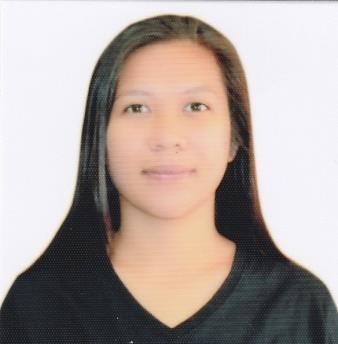 Arnaiz.371043@2freemail.comOBJECTIVE :	To be a part of company that indulges professional growth which provides challenging and rewarding career while allowing me to utilize my knowledge and skills.EDUCATIONAL BACKGROUND :Tertiary Level		BS Respiratory Therapy					2012-2015			Cebu Doctors’ University			North Reclamation Area, Mandaue City			BS Accountancy						2011-2012			Ateneo de Naga University			Naga CitySecondary Level	G. Bangalisan National High School			2007-2011			Burabod, Placer, MasbatePrimary Level		Thomas M. Conde Central School			1998-2007			Centro, Placer, MasbateWORK EXPERIENCED:CUSTOMER SERVICE REPRESENTATIVE/TECHNICAL SUPPORT REPRESENTATIVETeleperformance PhilippinesIT Building, Edsa Corner,  Mandaluyong City, PhilippinesSALES REPRESENTATIVE BluConnect Solutions, Inc.A.S. Fortuna St., Mandaue City, PhilippinesNovember, 2012 – January, 2014TRAININGS:TESOL CERTIFICATETEFL INTERNATIONALCebu CityDecember, 2016AFFILIATION :Cdt. Batl. S-3		C.A.T							2010-2011			G. Bangalisan National High School			Burabod, Placer, MasbateMember		Science Club						2009-2011			G. Bangalisan National High School			Burabod, Placer, Masbate	Member		Math Club						2009-2011			G. Bangalisan National High School				Burabod, Placer, MasbateSKILLS :Public Speaking – extemporaneous speech. Gain confidence and learned to engage audiences with my creative speech.Writing Skills – ability to efficiently produce concise, organized reports, labs and memos.Strong analytical and problem-solving skills.Systematic and highly detail oriented in Microsoft office and communication.CHARACTER REFERENCES: